Record Note: “Meeting on MPMG Mela and Case Processing”Annexure AList of Attendees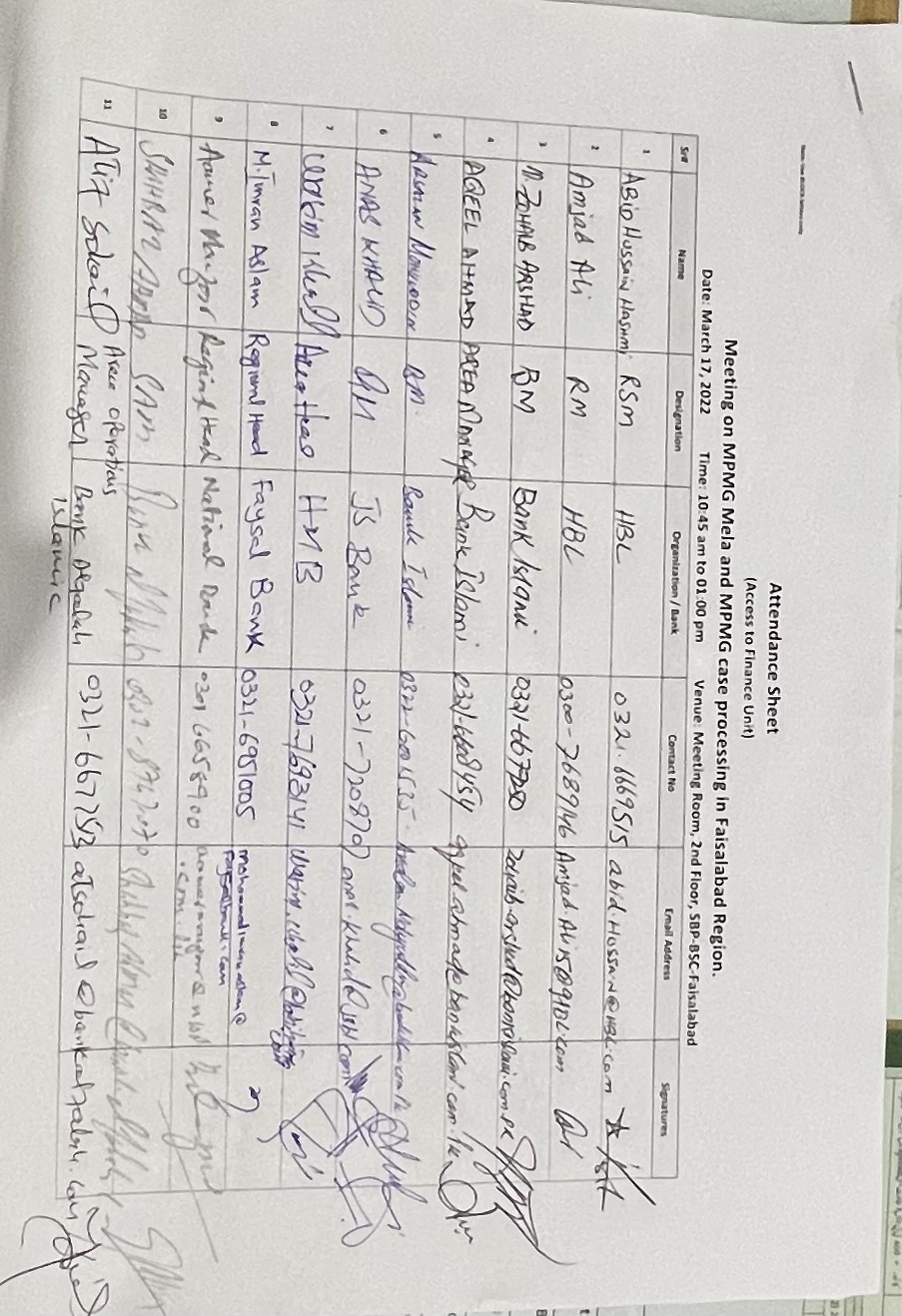 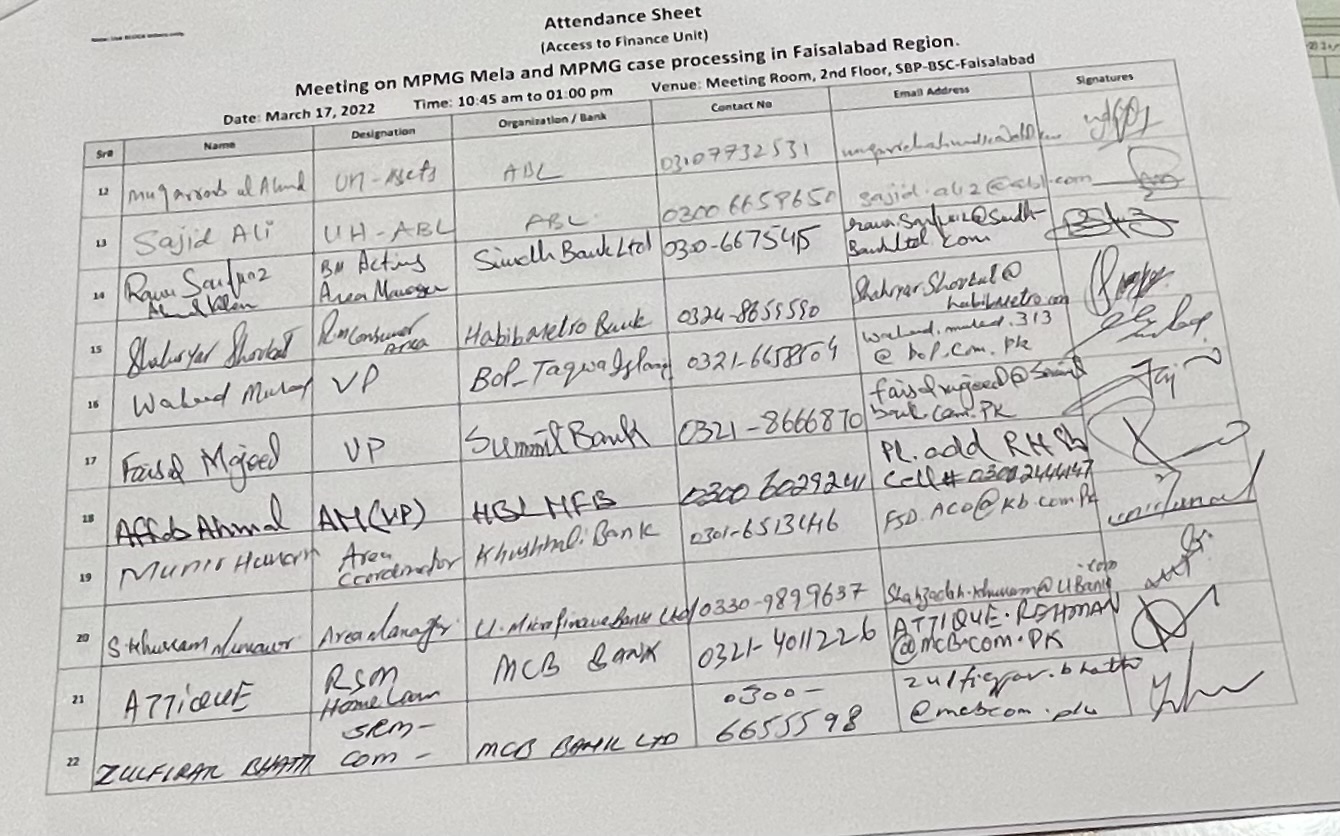 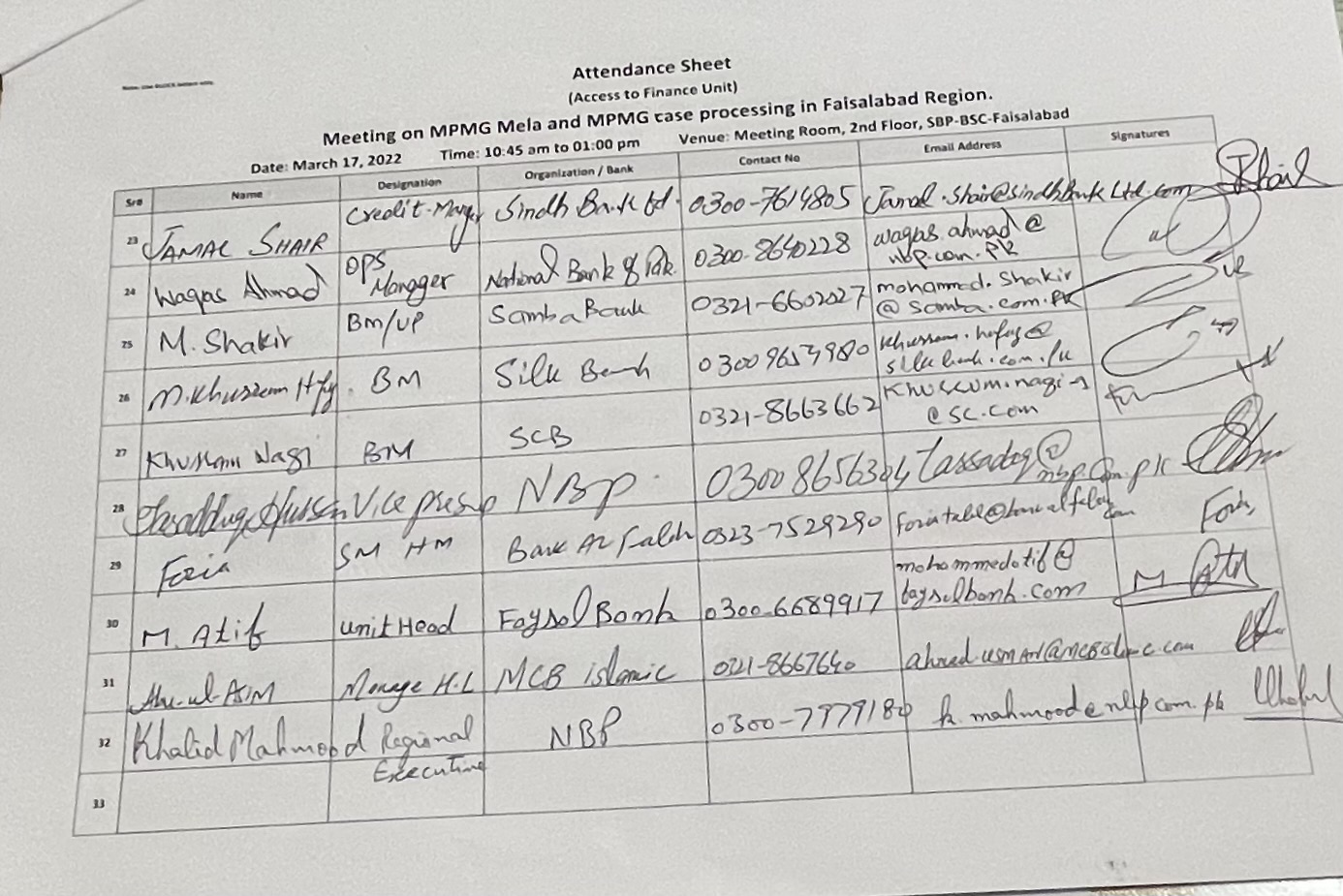 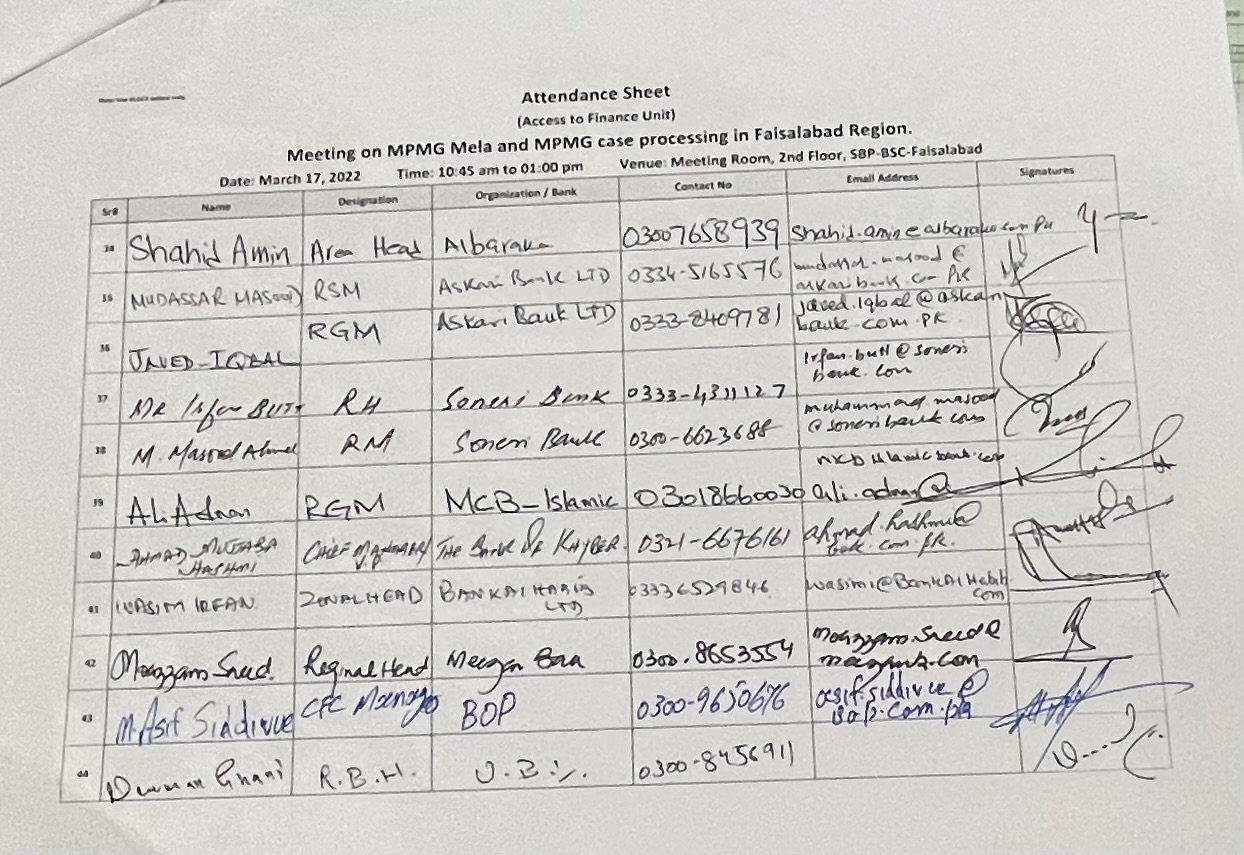 Pictures of the MeetingName of BSC Office:FaisalabadEvent Category:MeetingProgram Title:“Meeting on MPMG Mela and Case processing”Main Responsibility SBP-BSC Office FaisalabadEvent Date: 18-March-2022Event Time: 11:30 PM to 01:00 PMEvent Location (Venue & City): 6th Floor SBP-BSC FaisalabadPresentations made By:N/ATotal no. of participants: 50Summary of DiscussionSummary of DiscussionA meeting with Regional heads of commercial banks was arranged to discuss the strategy for successful conduct of MPMG Mela and Case processing Under MPMG Scheme in Faisalabad region, on 18-March-2022. Mr. Muhammad Ashraf Khan, Managing Director, SBP-BSC welcomed the participants. In his welcome remarks, He briefed the participants regarding the vision of honorable Governor State Bank of Pakistan (SBP) on Mera Pakistan Mera Ghar (MPMG) Scheme and sensitized the role of Participating Financial Institutions (PFIs) in successful implementation of this public benefiting scheme. He further added that SBP and SBP-BSC in coordination with commercial Banks are organizing MPMG Mela at Circle Club Faisalabad on March 19-20, to facilitate the masses under MPMG scheme. In order to make these endeavors efficacious, he invited the participants to submit their suggestions for successful conduct of MPMG-Mela and prioritized processing of cases referred through SBP-BSC intervention.Following action items consented in the meeting:Regional heads of commercial banks will ensure display of steamers outside their branches for promotion of MPMG-Mela.For smooth facilitation of visitors at MPMG-Mela, Banks will depute relevant trained staff at the stalls.At least one female staff member will be deputed at stall for facilitation of prospect women borrowers.All Banks will mobilize their customers for Mela through SMS marketing.HBL, BAHL and Meezan banks were advised to expedite the processing of logged in cases in cases.Later, Mr. Muhammad Ashraf Khan, Managing Director, SBP-BSC expressed his hope that banks operating in the region will actively participate in MPMG Mela.Concluding the meeting, Mr. Sarfraz Ahmad Nadeem, Chief Manager SBP-BSC Faisalabad, thanked participating banks and they ensured their cooperation in future as well.There being no other point, the meeting ended with a vote of thanks to the chair.A meeting with Regional heads of commercial banks was arranged to discuss the strategy for successful conduct of MPMG Mela and Case processing Under MPMG Scheme in Faisalabad region, on 18-March-2022. Mr. Muhammad Ashraf Khan, Managing Director, SBP-BSC welcomed the participants. In his welcome remarks, He briefed the participants regarding the vision of honorable Governor State Bank of Pakistan (SBP) on Mera Pakistan Mera Ghar (MPMG) Scheme and sensitized the role of Participating Financial Institutions (PFIs) in successful implementation of this public benefiting scheme. He further added that SBP and SBP-BSC in coordination with commercial Banks are organizing MPMG Mela at Circle Club Faisalabad on March 19-20, to facilitate the masses under MPMG scheme. In order to make these endeavors efficacious, he invited the participants to submit their suggestions for successful conduct of MPMG-Mela and prioritized processing of cases referred through SBP-BSC intervention.Following action items consented in the meeting:Regional heads of commercial banks will ensure display of steamers outside their branches for promotion of MPMG-Mela.For smooth facilitation of visitors at MPMG-Mela, Banks will depute relevant trained staff at the stalls.At least one female staff member will be deputed at stall for facilitation of prospect women borrowers.All Banks will mobilize their customers for Mela through SMS marketing.HBL, BAHL and Meezan banks were advised to expedite the processing of logged in cases in cases.Later, Mr. Muhammad Ashraf Khan, Managing Director, SBP-BSC expressed his hope that banks operating in the region will actively participate in MPMG Mela.Concluding the meeting, Mr. Sarfraz Ahmad Nadeem, Chief Manager SBP-BSC Faisalabad, thanked participating banks and they ensured their cooperation in future as well.There being no other point, the meeting ended with a vote of thanks to the chair.Suggestions:Regional Head of Meezan Bank suggested that considering the change in weather water, Fans and canopies are necessary for public at Mela.  Suggestions:Regional Head of Meezan Bank suggested that considering the change in weather water, Fans and canopies are necessary for public at Mela.  Action Plans/Agreement Points: [What, Why, Impacts, Task, Assigned to, Timeline]Action Plans/Agreement Points: [What, Why, Impacts, Task, Assigned to, Timeline]As mentioned above in detailsAs mentioned above in detailsSuggestions/ Queries/Issues or any other discussion points other than the agenda of program:As stated above in detailSuggestions/ Queries/Issues or any other discussion points other than the agenda of program:As stated above in detailSuggestions:Nil Suggestions:Nil Deferred Items [Describe any items that may have been deferred for a later discussion]Deferred Items [Describe any items that may have been deferred for a later discussion]NilNilNameDesignationBankMuhammad Ashraf KhanManaging Director SBP-BSCQazi Shoaib AhmadRegional Head SouthSBP-BSCSarfraz Ahmad NadeemChief ManagerSBP-BSC FaisalabadTahir AbbasAsst. Chief ManagerSBP-BSC FaisalabadHafiz Muhammad AqeelSr. OfficerSBP-BSC FaisalabadAbid MasoodOfficerSBP-BSC FaisalabadLaiba AsifOfficerSBP-BSC Faisalabad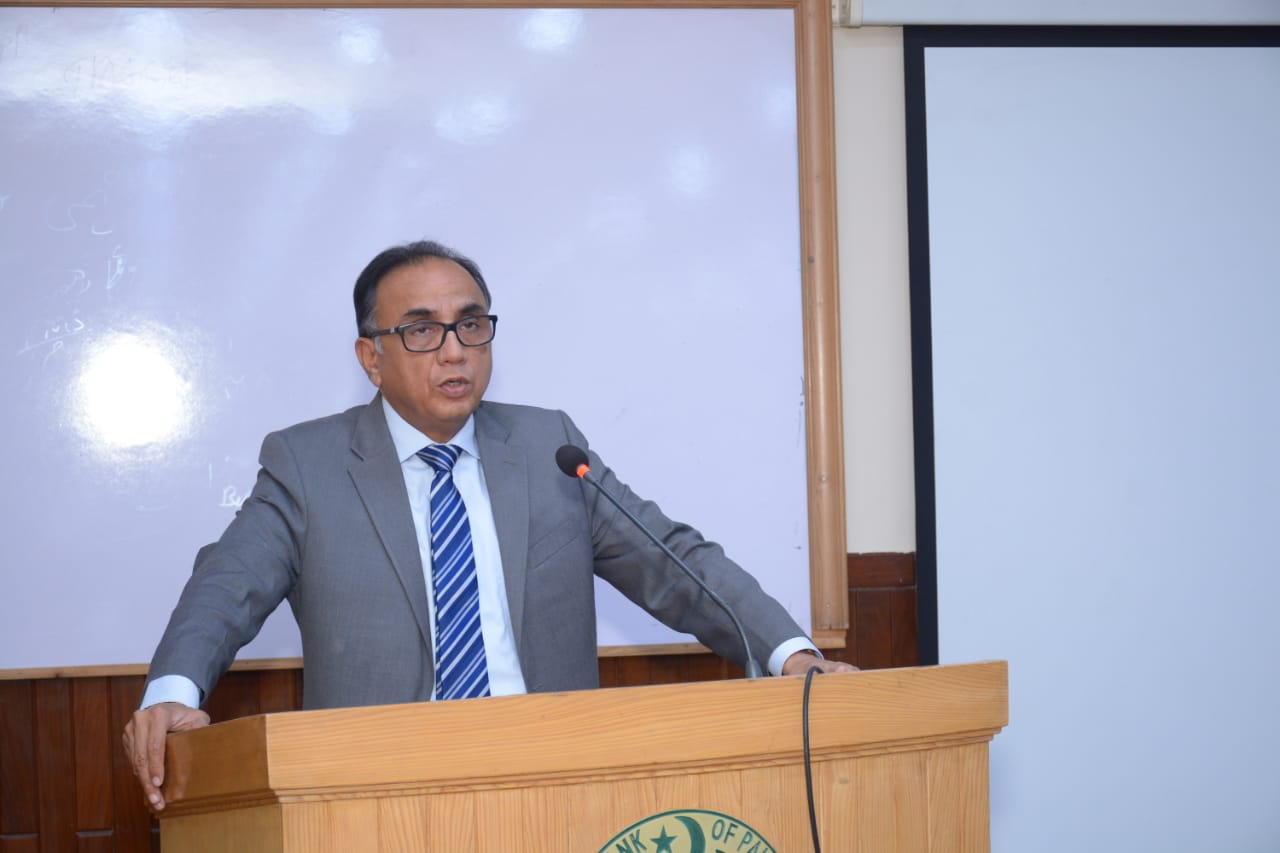 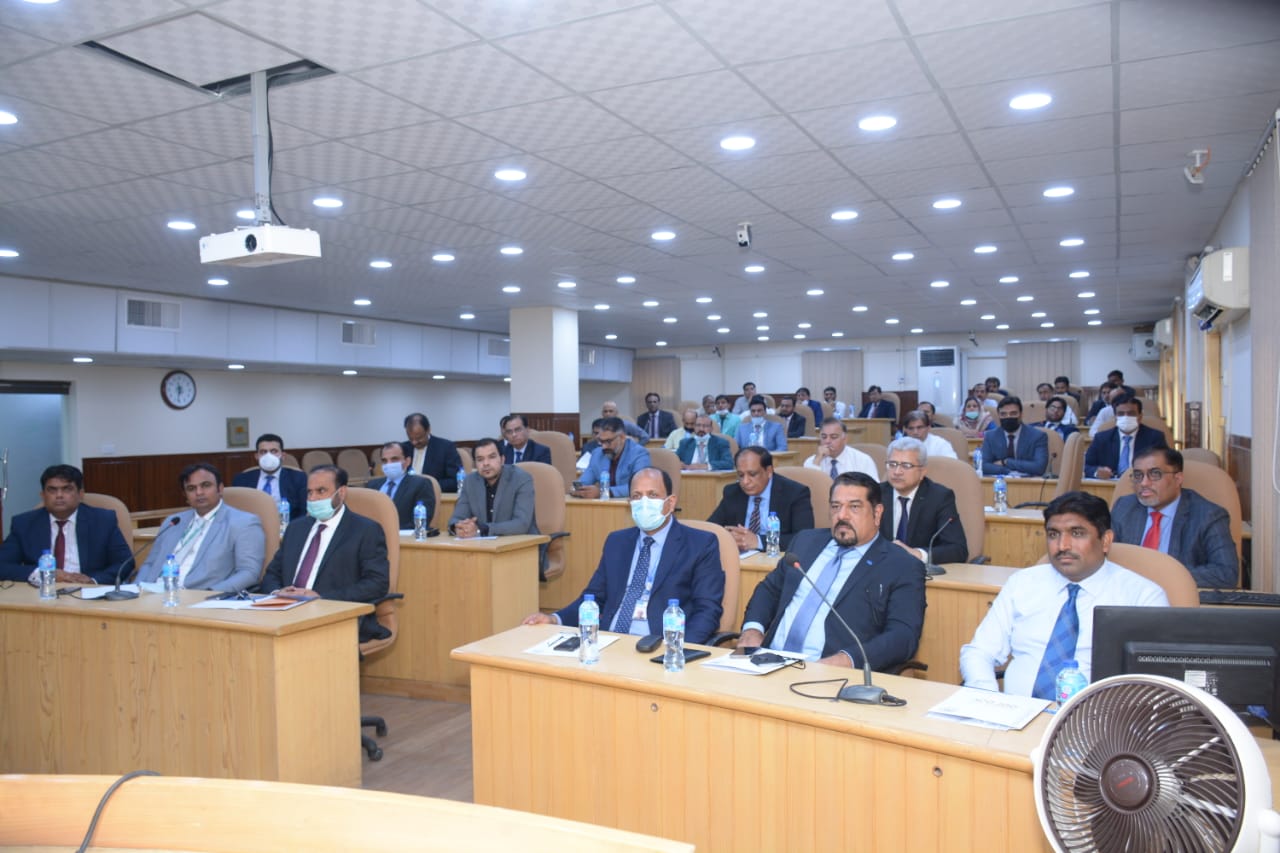 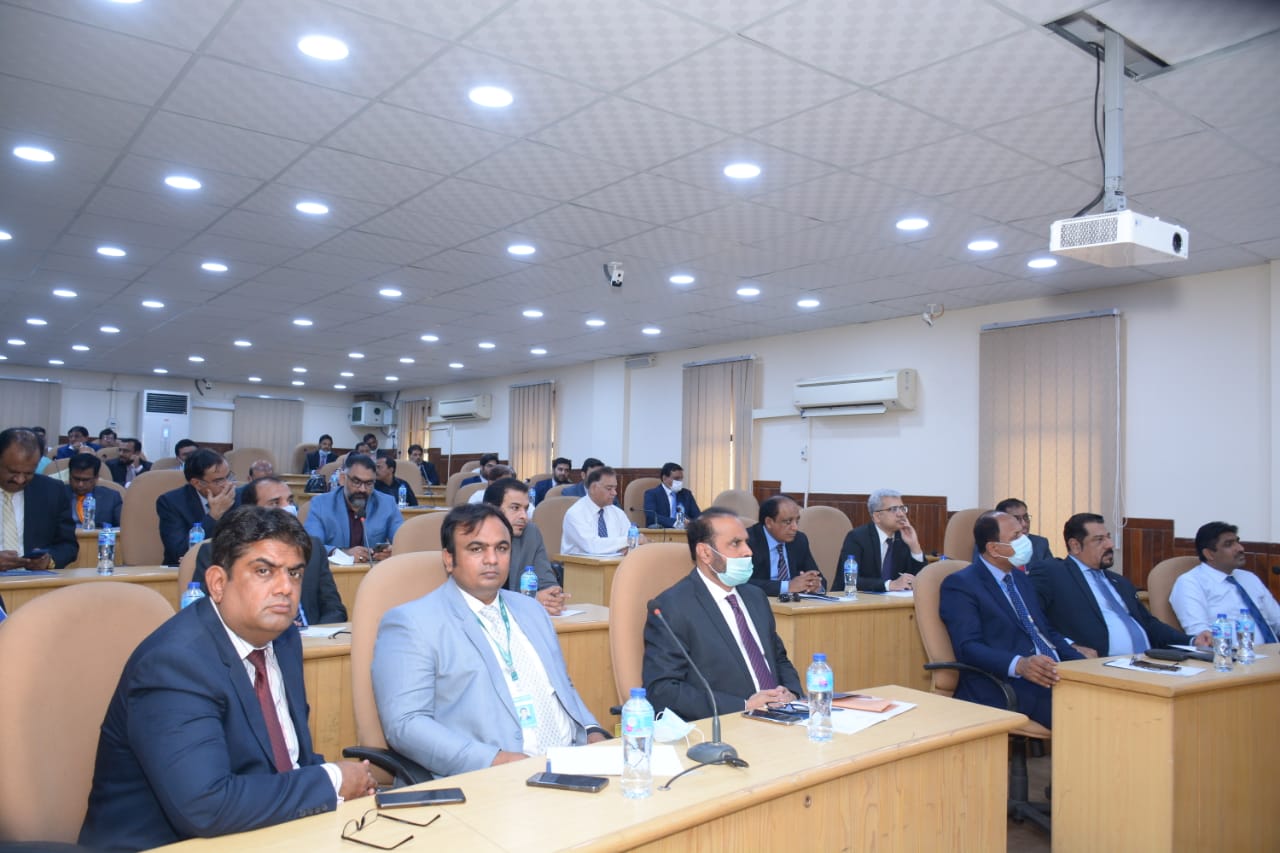 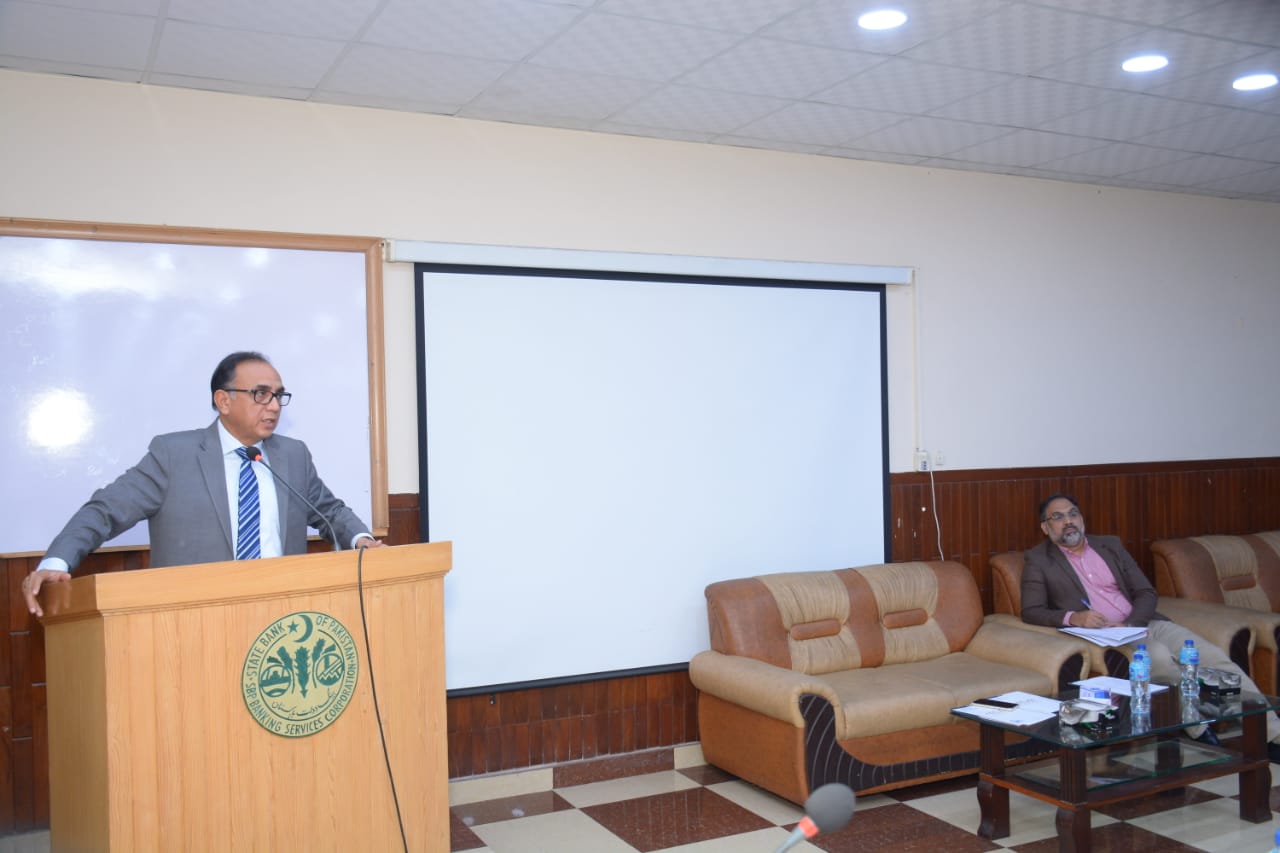 